Publicado en Marbella, Málaga. el 28/10/2016 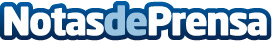 Mireia Lalaguna, Miss Mundo, Premio Celebrity Luxury 2016La modelo catalana es la primera española de la historia en coronarse Miss Mundo. La gala de entrega de premios se celebrará el 2 de diciembre en Marbella. Fundación Mundo Ciudad, organizadora del evento, otorgará también su nombramiento honorífico a LalagunaDatos de contacto:Fundación Mundo CiudadEntidad organizadora del evento902 733 555Nota de prensa publicada en: https://www.notasdeprensa.es/mireia-lalaguna-miss-mundo-premio-celebrity Categorias: Marketing Sociedad Eventos Nombramientos Premios http://www.notasdeprensa.es